Feest van het koninkrijk – Tienerwerk in Rijnwaarde (NGK Leidsche Rijn)Voor tieners was dit de opzet tijdens Feest van het Koninkrijk:Vier weken is inhoudelijk gesproken over het onderwerp, in hun eigen groepen (zie downloads per week)Er zijn whatsapp groepen aangemaakt waar alle tieners inzaten. Regelmatig zijn er apps verstuurd die de tieners betrokken hield bij het onderwerp (zie download met apps).Reflectie op whatsapp groep: maak deze niet te groot, en zorg dat degene die in de groep zitten van elkaar weten wie ze zijn. Dit verhoogt de kans op respons en gesprek in de groep. Wordt de groep te groot – of staan er mensen in waarvan niet iedereen weet wie het is – slaat het gesprek dood.Kijk ook even goed wat een goede timing en hoeveelheid is van te versturen appjes.Brainstorm resultaat: Gemeenteproject ‘Feest van het Koninkrijk’We hopen dat we in de gezamenlijke viering van dit project als gemeente mogen groeien in het verlangen naar meer van God. In het vertrouwen dat Hij er is. En hier en nu – in Zijn Koninkrijk –actief betrokken is bij ons en in onze schepping.Tieners en het feest van het KoninkrijkDoelen: TienersGroeiend besef een geliefd kind van de Vader te zijn (allemaal).In gesprek , de jongeren onderling, en met leiding en ouders over het Koninkrijk, dat is:Wat is geloof in dit Koninkrijk – en dus in ons leven?Wie is de Koning?Wat betekent dat voor een ieder nu? De keuzes die we maken in ons dagelijks leven?Hoe kunnen we dat doen, o.a. in gebed.
Tieners betrekken bij het onderwerpIn de gezinnen; tips hoe het projectboekje te gebruiken in je gezin. 
Voorbeelden:
- tekst van de dag met elkaar lezen op een vast moment (of op een briefje schrijven op de spiegel of deur)
- doe activiteit uit het boekje als gezin uitvoeren.
- 1x per week (bijv op zondag) bij wat lekkers met elkaar bespreken wat je geraakt heeft/ wat je geleerd hebt.
- dagelijks bidden voor én met je tiener; gebruik bijv de gebeden uit het boekje, tips via de tienerouderapp-groep (zie verderop).wees open over je gebedsleven (wanneer, waar, welke vorm, vind je het lastig?)
In een blok cathechese/buddy; 2 activiteiten, 4 inhoudelijke avonden (in overleg met jeugdleiders): Startavond: Kennismaken, gezellig, spel – introductie over het koninkrijkLezen:  Matheus 4:12-17, 23-25Nadenken:Wat is dit Koninkrijk waar Jezus het over heeft?Wat liet Hij er van zien?Hoe is het voor ons? Koninkrijk nu – ooit?Definitie Koninkrijk: overal waar iets van God zichtbaar wordt in het leven – in elk onderdeel daarvan. Thuis, op school, in de politiek, de kerk, de voetbal. Waar er ‘ goede’  dingen gebeuren in de naam van Jezus – en er iets van Hem zichtbaar wordt. Nu nog niet perfect (ooit wel) – maar al wel aanwezigAvond 1: Het koninkrijk van God – wie is Koning?Week 1 – dichtbij komen, intimiteitAvond 2: Het Koninkrijk van God – hoe zien we het?Week 2, 5 – heelheid verkondigen, genezing Matt 28 in combinatie met Luc 10Avond 3: Het Koninkrijk van God – belang van gemeenschapOefenen van gerechtigheid (week 3)Avond 4: wat wil de Koning- Gods wil en onze keuzesWelke keuzes maken wijWat als het fout gaat? – Vergeven om vrij te zijn (week 4)Slotavond: bidden - houd het eerlijk, houd het eenvoudig, houd het vol!Wij mogen gaan in het licht van de toekomst (week 6)Openbaring 21, 22Lofprijzing - feestStart en eind v.h. blok:  filmavond met thema vergeving of film van A Rocha, wereldmaaltijd over gerechtigheid.	Via KingsApps/ koninkrijksappjes; 3 á 4 x per week met liedjes, filmpjes, quotes, bijbeltekst, humor.In de kerkdienst; tips 
- het Onze Vader in eigen woorden van een tiener
- Psalm 151, geschreven door een tiener (een gebed van een tiener, dicht bij de eigen emoties)
- eigen inbreng en ideeën van tieners
In de huiskring; huiskringen stimuleren om te bidden voor de huiskringtieners, 
tenminste 1 huiskring/activiteit met tieners erbij.Ouders/gemeente betrekken bij tieners App-groep voor tienerouders  met input uit “geloof, gebed en tieners”Youth for Christ heeft een  boekje uitgebracht  over bidden voor en met tieners. ‘Geloof, gebed & tieners’ is een praktisch boekje dat aanspoort om dagelijks voor tieners te bidden.“Tieners hebben onze betrokkenheid ons gebed hard nodig”, zegt Jan van den Berg, een van de auteurs. “Met ‘Geloof, gebed & tieners’ willen we laten zien waarom gebed zo belangrijk is en hoe je er een goede gewoonte van maakt. We dromen ervan dat er voor iedere tiener in Nederland wordt gebeden.” aan te vragen via www.yfc.nl/geloofgebedtieners. 96 pagina’s ISBN 978 94 6228 579 8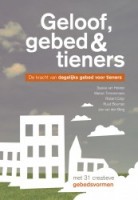 ”je hoeft natuurlijk niet de biologische ouder van een tiener te zijn om voor hem te kunnen bidden.” Saskia van Helden werkzaam aan CHE, coördinator Wake up Deborah